Energiaturud – 2016 august29.09.2016Põhjamaade elektribörsi Nord Pool Eesti hinnapiirkonna keskmine hind oli augustis 31,38 €/MWh; süsteemihind langes 0,55 protsenti ja oli 25,18 €/MWh;Eesti elektri keskmine hind oli Soomega võrdne, Läti hindadega ühtisid Eesti hinnad 69,4% ajast;Leedust Eestisse imporditud gaasi osakaal oli augustis 9,8%;Leedus gaasibörsil GET Baltic kaubeldud maagaasi hind oli augustis keskmiselt 15,64 €/MWh, tõustes kuises arvestuses 2%.EnergiahinnadElektri börsihinnad* EPEX – European Power ExchangePõhjamaade elektribörsi Nord Pool (NP) augusti hinnad tõusid võrreldes juuliga kõikides hinnapiirkondades, v.a Läti, Leedu ja Norra (Oslo, Kristiansand, Bergen) piirkondades. Hinna kujundajatest on ülevaade Energiahindade mõjurite all.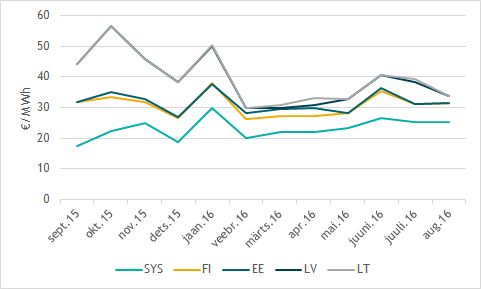 Kuu keskmised hinnad 2015. ja 2016. aastal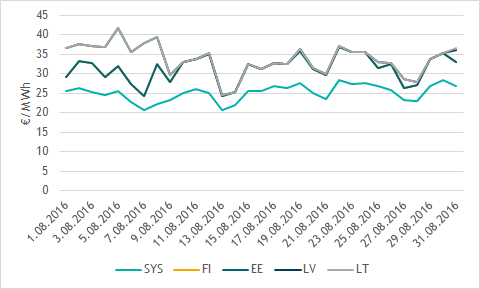 NP päeva keskmised hinnad 2016. aasta augustis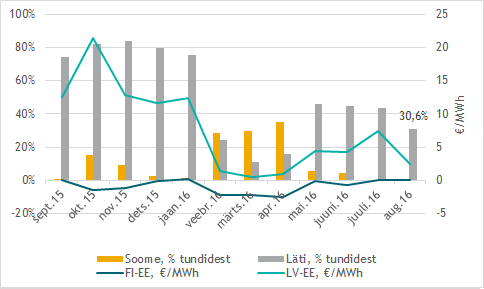 NP Eesti piirkonna järgmise päeva hindade erinevus Soome ja Lätiga võrreldes 2015. ja 2016. aastal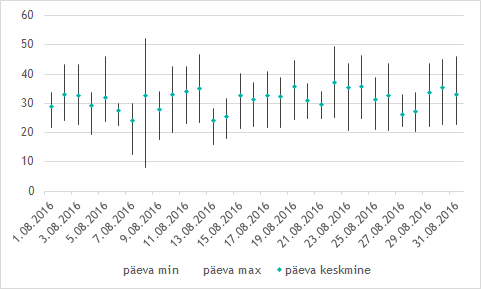 NP Eesti hinnapiirkonna hindade volatiilsus augustis 2016Nord Pool Eesti hinnapiirkonna augusti järgmise päeva tunnihinnad olid stabiilsed - 46% tundidest jäid hinnad alla 30 €/MWh. Suurim päevasisene hindade erinevus oli 8. augustil - päeva miinimum- ja maksimumhind erinesid siis 43,87 euro võrra MWh kohta.Maagaasi hulgituru hindEestis ei tegutse ühtegi gaasibörsi ning seetõttu puudub läbipaistev maagaasi hulgituru hind Eestis. Toome siinkohal referentsina ära Leedu gaasibörsi GET Baltic hinnad ning kuigi Eesti gaasisüsteem ei ole võrgu kaudu ühendatud Soome ega Kesk-Euroopa gaasivõrguga, toome võrdluse huvides ära ka naaberturgude hinnainfo.* Võrdluse huvides teisendatud ülemisele kütteväärtusele** Keskmine vaid päev-ette tehingute kohta, min ja max kõik tootedErinevalt Eestist ja Leedust, kus kasutatakse gaasi ostu-müügi lepingutes ülemist kütteväärtust, kasutatakse Soome gaasibörsil alumist kütteväärtust. Alumise ja ülemise kütteväärtuse vahe on keskmiselt 10 protsenti, mistõttu oleme hindade võrdlemiseks Kaasupörssi hindu vähendanud 10 protsendi võrra.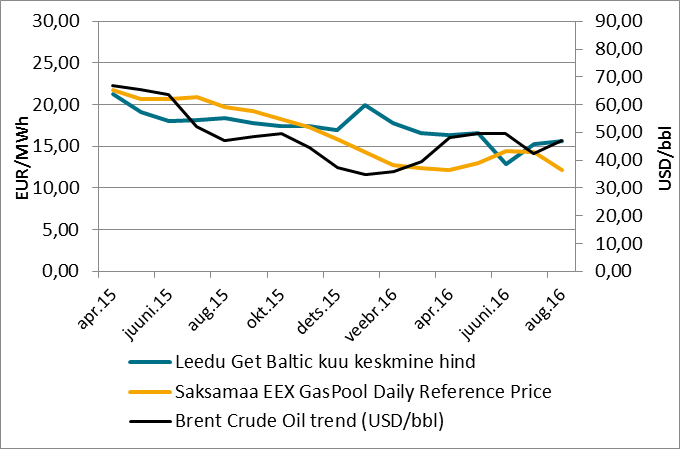 Kuu keskmine maagaasi hulgituru hind 2015. ja 2016. aastalEnergiahindade mõjuridOlulisemad energiahindade mõjurid:veeolud Põhjamaade hüdroreservuaarides – mõju Baltikumi elektri börsihinnale;CO2 emissioonikvootide hinnad – mõju elektri hulgituruhindadele läbi elektritootmiseks kasutatavate CO2-mahukate kütuste kasutamise kulu;kütuste maailmaturuhinnad – mõju maagaasi hinnale, kuna paljud maagaasi lepingud ning sealhulgas ka Eesti Gaasi poolt Gazpromilt ostetava maagaasi leping seob ostuhinna maailmaturu kerge kütteõli (Gasoil 0,1%) ja raske kütteõli (FuelOil 1,0%) viimase üheksa kuu keskmise hinnaga;euro ja dollari kurss - kuna kütuste hinnad maailmaturul määratakse USA dollarites, mõjutab maagaasi impordihinda ka euro ja USD kurss – dollari tugevnemine muudab kütuse kallimaks.Põhjamaade veeolud on tavapärased – Norra, Rootsi ja Soome hüdroreservuaaride täituvus oli juuli lõpu seisuga ca 78% tasemel maksimaalsest (100% 02.01.2012 121 429 GWh), mis on eelnevate aastatega võrreldes vaid pisut madalam.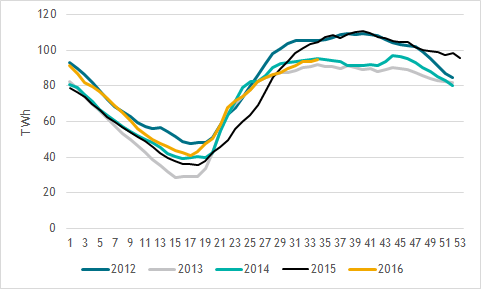 Hüdroreservuaaride täituvus Põhjamaades 2012-2016VõimsusvoodElektrienergia järgmise päeva kaubanduslikud vood* Võrdlus eelmise kuuga* Võrdlus eelmise kuuga** Normaalrežiimiks loetakse aega, mil elektrisüsteemis ei toimunud hooldus- või remonttöid*** Alalisvooluühenduste rampimise piirang tähendab, et kõiki turutehinguid ei olnud võimalik täita, sest võimsusvoog EstLinkidel ei tohi muutuda üle 600 MW tunnis. Tegemist ei ole EstLinkidest tingitud tehnilise piiranguga, piirang on vajalik Põhjamaade sünkroonala elektrisüsteemide töökindla talitluse tagamiseks.Eesti-Soome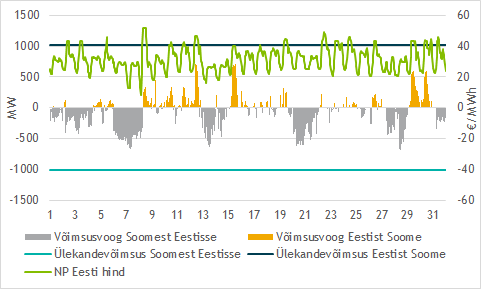 NP Eesti ja NP Soome vahelised võimsusvood 2016. a augustis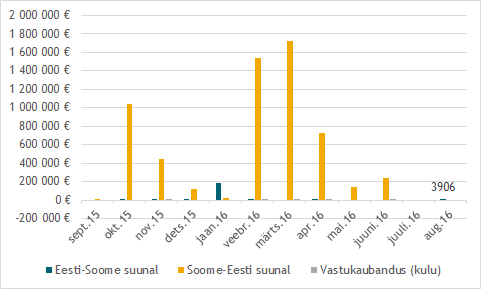 Ülekandevõimsuse jaotamise tulu ja vastukaubanduse kulu EstLink kaablite omanikele 2015. ja 2016. aastalEesti-Läti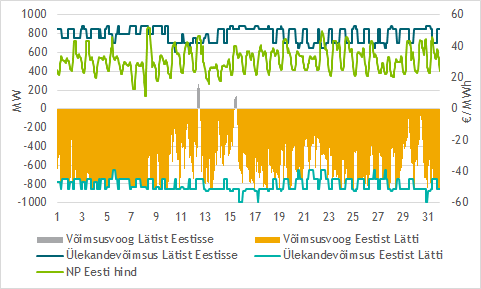 NP Eesti ja NP Läti vahelised võimsusvood 2016. a augustis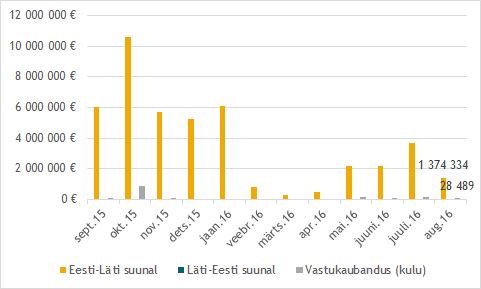 Ülekandevõimsuse tulu ja vastukaubanduse kulu Eesti-Läti piiril 2015. ja 2016. aastalGaasivoodAugustikuus toimus Eesti gaasivarustus Värska ja Karksi gaasimõõtejaama (GMJ) kaudu. Kuu lõikes jäi gaasivoog Eesti süsteemi päevas 0,00 ja 0,92 miljoni m3 vahele. Augustikuus tagas süsteemihaldur kõik turuosaliste soovitud tarned.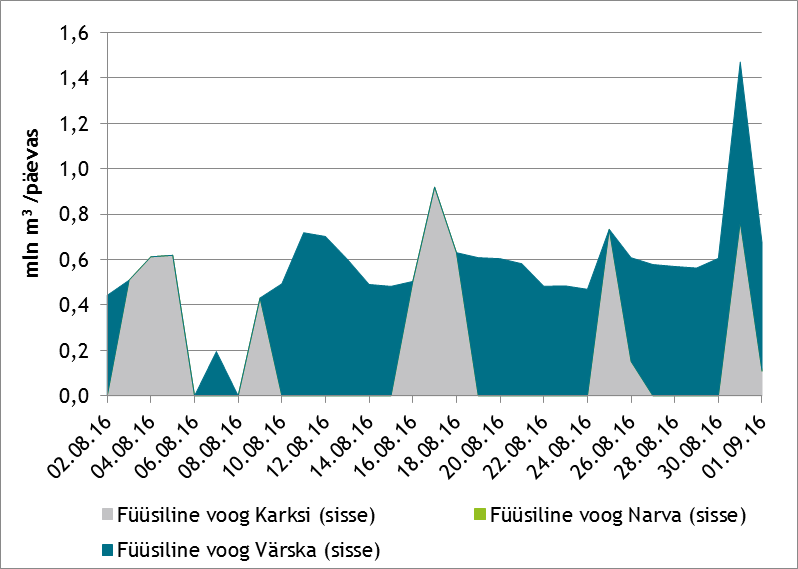 Füüsiline gaasivoog Eesti gaasisüsteemi piiripunktides 2016. aasta augustisEesti gaasi ülekandesüsteemis tehti hooldus- ja remonttöid augustikuus kahel korral. Remonttööd  Izborsk-Tartu-Rakvere torustiku lõigul Väike-Maarja LKS- Pandivere LKS toimusid perioodil 27.07.-05.08.2016 ja isoleerimistööd Vireši-Tallinn torustiku lõigul Rapla LKS-Saha-Loo LKS algasid 8. augustil ja kestavad 15. oktoobrini.EnergiakogusedElektri kaubanduslikud kogused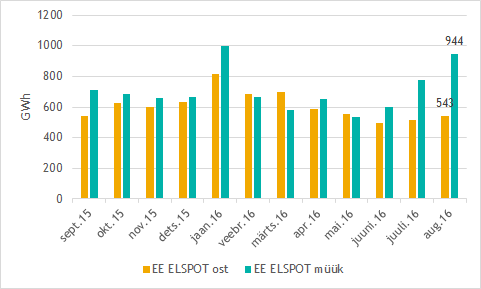 NP järgmise päeva (ELSPOT) Eesti hinnapiirkonnas ostetud ja müüdud kogused 2015. ja 2016. aastal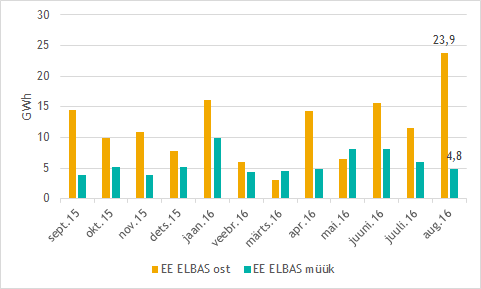 NP päevasisele turul (ELBAS) kaubeldud kogused 2015. ja 2016. aastalEesti turuosalised ostsid augustis siseriiklikuks tarbimiseks elektrit järgmise päeva (ESLPOT) ja päevasiseselt (ELBAS) turult kokku 94,6% ulatuses ehk 567,1 GWh. Eestis toodetud elektrist müüdi järgmise päeva ja päevasisesel turul 95,5% ehk 948,8 GWh.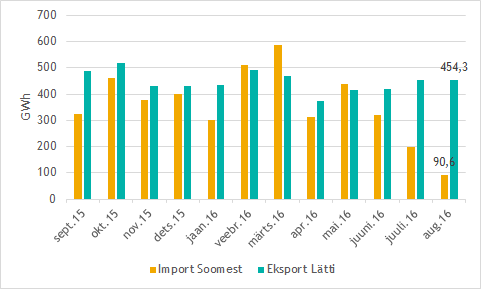 NP Eesti hinnapiirkonna järgmise päeva turu (ELSPOT) import Soomest ja eksport Lätti 2015. ja 2016. aastalNP Eesti hinnapiirkonnas augusti järgmise päeva ostetud koguste käive oli 17,7 mln eurot ja NP Läti piirkonnas 19,6 mln eurot. Müüdud koguste käive oli Eesti hinnapiirkonnas 30,7 mln eurot ja Läti hinnapiirkonnas 12,7 mln eurot.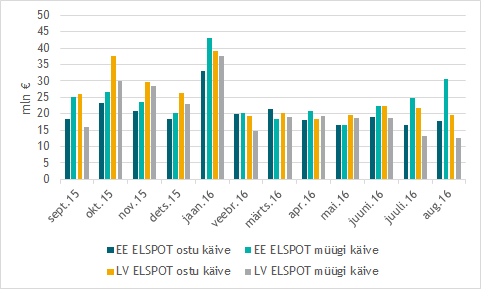 NP Eesti ja NP Läti hinnapiirkondades ostetud ja müüdud koguste käive 2015. ja 2016. aastalMaagaasi importJuulikuu võrdluses kasvas augustis import 3,7 protsenti 17,38 miljoni kuupmeetrini. Nagu eelpool mainitud, toimus gaasi import Värska ja Karksi GMJ kaudu.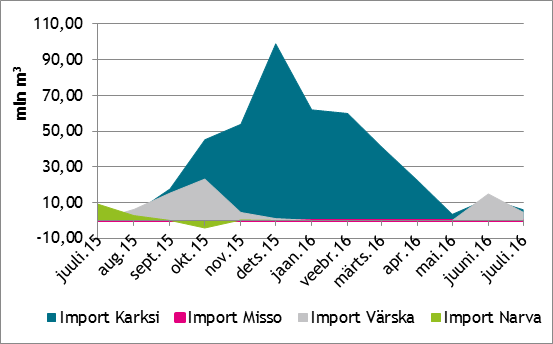 Eestisse piirpunktidest imporditud maagaasi kogused 2015. ja 2016. aastalBilansiplaanide järgi importisid bilansihaldurid augustis Leedust gaasi kokku 4,35 miljonit kuupmeetrit, mis moodustab 25% kogu impordist. Samas on Eleringil alust arvata, et osa Leedust imporditud gaasist on ostetud Gazpromi oksjonilt (mitte pikaajaliste lepingutega) ning tarned pärinevad Valgevene gaasisüsteemist. (Eelnevast lähtudes korrigeerime ka juulis Leedust imporditud gaasi osakaalu 30,4%-ni. See sisaldab ka Gazpromi oksjonilt ostetud gaasi.)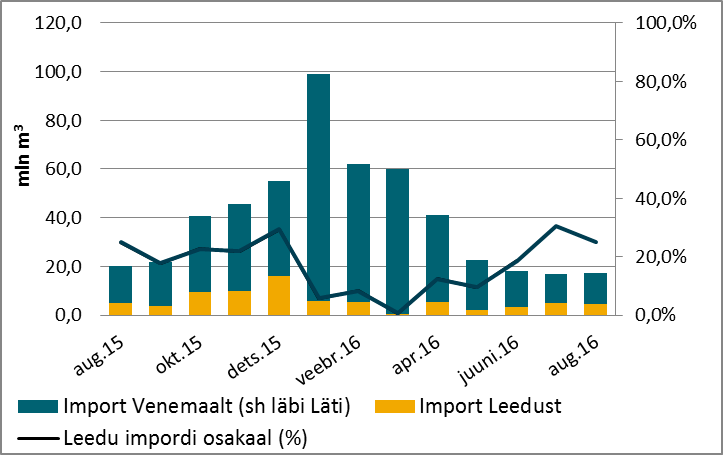 Eestisse Leedust ja Venemaalt imporditud maagaasi osakaalud*Juuli Leedu impordi osakaal korrigeeritudMaagaasi kütteväärtusElektri tulevikutehingudNasdaq OMX Commodities 2016. aasta augusti viimase kauplemispäeva (31.08.2016) tulevikutehingute põhjal kujuneb Nord Pool elektribörsi süsteemihinnaks 2016. a septembris 24,55 €/MWh. EPAD Tallinn lepingute sulgemishind oli 2016. aasta septembri tootel 7,45 €/MWh, mis tähendab, et tehingute põhjal kujuneks 2016. aasta septembri keskmiseks elektrienergia hinnaks NP Eesti hinnapiirkonnas 32 €/MWh (juuli lõpu tehingute põhjal 34,75 €/MWh).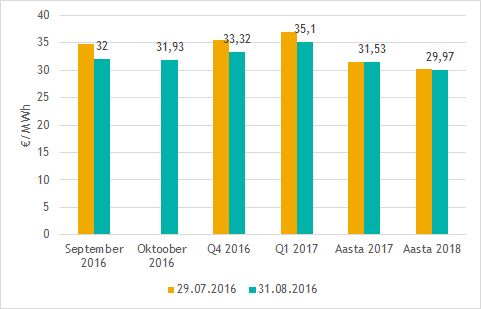 NP EE hinnapiirkonna eeldatav hind Nasdaq OMX tulevikutehingute hindade põhjal 2016. a juuli ja augusti viimase kauplemispäeva seisugaLimiteeritud PTR-ide oksjon Eesti-Läti piirilEesti ja Läti süsteemihaldurite Elering ja Augstsprieguma tīkls kokkuleppe kohaselt rakendatakse Eesti ja Läti vahelisel piiril osaliselt elektri ülekandevõimsuste limiteeritud otsest jaotusmehhanismi.17.08.2016 toimus oksjon septembri võimsusele Eesti-Läti piiril. Sel oksjonil osales kokku 12 turuosalist ja müüdi 150 MW igaks kuu tunniks – võimsus jagunes 11 turuosalise vahel. Toote hinnaks kujunes 1,89 €/MW tunni kohta.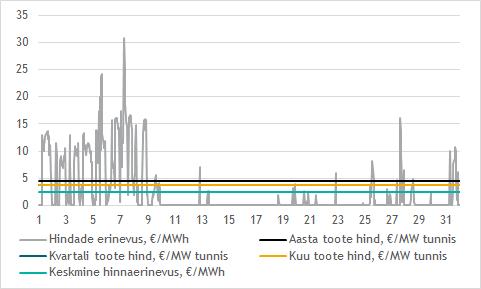 Limiteeritud PTR võrdlus NP Eesti ja Läti hinnapiirkonna hinnaerinevusega 2016. a augustisTäiendav teave oksjoni tulemuste, tingimuste, kalendri ja registreerimisvormi kohta on kättesaadav Eleringi veebilehel.Bilansihaldurite portfellidTabelites on bilansihaldurite portfellide osakaalud süsteemi tarbimisest arvutatud bilansihalduri bilansipiirkonnas mõõdetud tarbimise kogumahu alusel. Bilansiportfellide turuosad ei ühti bilansihaldurite enda osadega elektri ja gaasi müügil lõpptarbijatele, kuna bilansiportfell sisaldab ka portfelli kuuluvate teiste müüjate elektri- ja gaasikoguseid.ElekterBilansihaldurite portfellid esialgsete tarbimismahtude alusel augustis 2016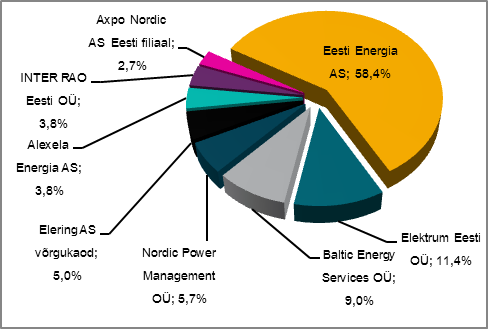 Kõik Eesti bilansihaldurite portfellides olevad avatud tarnijad ja võrguettevõtjad on välja toodud Eleringi veebilehel: http://elering.ee/bilansiteenus.Bilansihaldurite portfellide osakaalud vastavalt tootmis-mahtudele jagunesid juulis järgnevalt: Eesti Energia AS 89%, Baltic Energy Services OÜ 5%, Nordic Power Management OÜ 4% ning Fortum Eesti AS 2%.Gaas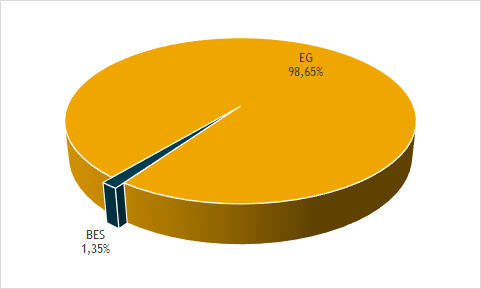 Bilansihaldurite portfellid esialgsete tarbimismahtude alusel augustis 2016Kõik Eesti bilansihaldurite portfellides olevad avatud tarnijad ja võrguettevõtjad on toodud Eleringi veebilehel: http://gaas.elering.ee/teenused/bilansiteenus.* Eesti Gaas tagab sisemaise avatud tarne ka Eesti Energia ja Alexela Energia gaasimüügi kogustele tarbijatega, mistõttu on viimaste osakaal samuti arvestatud Eesti Gaas bilansiportfelli.Allikad:Nord Pool, Elering, European Energy Exchange AG (EEX), Nasdaq OMX, Amber Grid, Latvijas Gāze, GET Baltic, Kaasupörssi, Platts, Euroopa Keskpank, Bloomberg, Klaipedos Nafta, Gas Infrastructure Europe* Käesolevat raportit ja selle lisasid ei saa käsitleda juriidilise, finantsalase või muu nõuandena ega ettepanekuna osta või müüa maagaasi, elektrienergiat või finantsinstrumente. Elering ei vastuta kulude või kahjude eest, mis raportis ja selle lisades toodud informatsiooni kasutamisega seoses võivad tekkida.ElektribörsElektribörsKeskmine hind (€/MWh)Keskmine hind (€/MWh)Keskmine hind (€/MWh)ElektribörsElektribörs2016 august2016juuli2015 augustNord Pool (SYS)Nord Pool (SYS)25,1825,3213,05EPEX* (base/ peak)ELIX25,76/ 26,9124,86/ 25,8129,78/ 31,95EPEX* (base/ peak)PHELIX27,18/ 28,1427,19/ 27,8131,52/ 33,48EPEX* (base/ peak)France29,69/ 31,5530,11/ 32,3232,16/ 34,96NP hinnapiirkondKeskmine hind (€/MWh)Keskmine hind (€/MWh)Keskmine hind (€/MWh)NP hinnapiirkond2016 august2016 juuli2015 augustEesti31,3830,9731,20Läti33,7738,3246,40Leedu33,7839,2346,40Soome31,3830,9731,12FRE--N/AAugust 2016 (€/MWh)Min tunnihindKeskmine hindMax tunnihindNP Süsteem12,9625,1835,58NP Soome8,1231,3851,99NP Eesti8,1231,3851,99NP Läti16,0833,7756,05NP Leedu16,0833,7856,05August 2016 (€/MWh)Keskmine hindKuine muutusMin hindMax hindLeedu GET Baltic börs15,642%13,5116,40Soome Kaasupörssi*16,466%14,2218,27GASPOOL**12,22-15%10,6714,00Elektri ja maagaasi hinna mõjuridJuuli 2016August 2016CO2 emissioonikvootide hind (min/max €/t)4,41/4,964,37/4,94€/USD kurss kuu viimasel pangapäeval1,11131,1132Raske kütteõli - FuelOil 1% eelneva 9 kuu keskmine (USD/tonn)175,90176,76Kerge kütteõli - Gasoil 0,1% eelneva 9 kuu keskmine (USD/tonn)367,99363,11Toornafta hind (Brent) (USD/bbl) kuu lõpu seis42,4647,04August 2016*Võimsusvoog, tundeTurule antud võimsusest kasutatud100% turule antud võimsusest kasutuses, tundePudelikael ELBAS kauplemise järel, tundeEE>FI241/744 (65/744)5,1% (1,0%)0/744 (0/744)0/744 (0/744)FI>EE358/744 (628/744)12,0% (26,2%)0/744 (0/744)0/744 (0/744)EE>LV734/744 (739/744)75,8% (80,4%)255/744 (327/744)166/744 (271/744)LV>EE10/720 (0/744)0,3%   (0%)0/744 (0/744)0/744 (0/744)August 2016*Piirang, tundePudelikaela tunnid  normaalrežiimil**Rampimise piirang, tunde***EE>FI0/744 (46/744)0/744(0/744)2/744 (0/744)FI>EE0/744(0/744)0/744 (0/744)2/744 (0/744)EE>LV734/744 (742/744)0/744(0/744)-LV>EE33/744 (100/744)0/744(0/744)-August 2016Tehniline läbilaskevõime (mln m3/päev)Tehniline läbilaskevõime (mln m3/päev)Tipukoormus (mln m3/päev)Kogus (mln m3)August 2016Max rõhulTegelikTipukoormus (mln m3/päev)Kogus (mln m3)Karksi7,07,00,925,98Värska4,03,260,7211,39Narva3,01,190,000,00Juuli 2016August 2016Wobbe indeks (MJ/m3)49,8849,73Alumine kütteväärtus (kWh/m3)9,5349,463Ülemine kütteväärtus (kWh/m3)10,5710,49EEX Power Derivatives futuurid, €/MWh2017. a futuuride baas-/ tipukoormuse tunnihind2017. a futuuride baas-/ tipukoormuse tunnihindEEX Power Derivatives futuurid, €/MWh31.08.201629.07.2016Phelix Power Futures (Saksamaa)26,10/32,6627,45/34,65French Financial Futures (Prantsusmaa)31,55/41,8632,75/43,38OksjonKuup.Kogus, MWHind, €/MW tunnisOsalejad (edukad/ kokku)Tegelik hinnavahe, €/MWhY-201622.10.153004,557/9-Q3-201611.05.16503,746/9-Aug-201613.07.161503,666/112,39Osakaal EES tarbimisest, %August 2016Eesti Energia AS58,4%sh TS Energia OÜ0,8%Elektrum Eesti OÜ11,4%Baltic Energy Services OÜ9,0%sh VKG Energia4,0%sh 220 Energia OÜ1,8%sh VKG Elektrivõrgud OÜ1,1%sh Sillamäe SEJ AS0,7%sh AS Loo Elekter0,4%sh ELVESO AS0,1%Nordic Power Management OÜ5,7%sh Eesti Gaas AS0,2%Inter Rao Eesti OÜ3,8%Alexela Energia AS3,8%Axpo Nordic AS Eesti filiaal2,7%sh Imatra Elekter AS2,1%Eleringi võrgukaod5,0%Osakaal tarbimisest, %Juuni 2016Juuli 2016August 2016Eesti Gaas AS bilansiportfell*98,89%98,71%98,65%Baltic Energy Services OÜ bilansiportfell1,11%1,29%1,35%